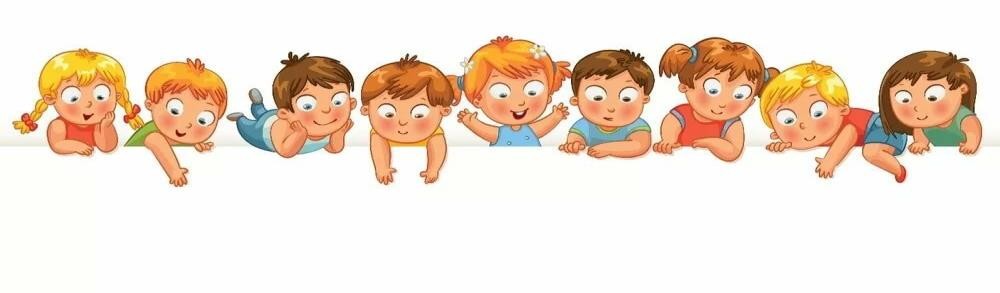 Рекомендации для родителей в период адаптации ребенка к детскому саду.Адаптационный период - серьезное испытание для малышей. Вызванные адаптацией стрессовые реакции надолго нарушают эмоциональное состояние ребенка. Поэтому мы рекомендуем:Привести домашний режим в соответствие с режимом группы детского сада, в которую будет ходить ребенок;Познакомиться с меню детского сада и ввести в рацион питания малыша новые для него блюда;Обучить ребенка дома всем необходимым навыкам самообслуживания: умываться, вытирать руки; одеваться и раздеваться; самостоятельно кушать, пользуясь во время еды ложкой; проситься на горшок. Одежда обязательно должна быть удобна для ребенка данного возраста, оптимальный вариант: брючки или шорты без застежек и лямок;Расширить "социальный горизонт" ребенка, пусть он привыкает общаться со сверстниками на детских игровых площадках, ходить в гости к товарищам, оставаться ночевать у бабушки, гулять по городу и т.д. Имея такой опыт, ребенок не будет бояться общаться со сверстниками и взрослыми;Необходимо сформировать у ребенка положительную установку, желание идти в детский сад. Малышу нужна эмоциональная поддержка со стороны родителей: чаще говорите, ребенку, что Вы его любите, обнимайте, берите на руки. Помните, чем спокойнее и эмоционально положительно родители будут относиться к такому важному событию, как посещение ребенком детского сада, тем менее болезненно будет протекать процесс адаптации;В первый день лучше прийти в детский сад, взяв с собой любимую игрушку.Планируйте свое время так, чтобы в первый месяц посещения ребенком детского сада у Вас была возможность не оставлять его там на целый день. Первые недели посещения детского сада должны быть ограничены 2-3 часами, позже можно оставить малыша до обеда, затем,(если это рекомендует воспитатель и психолог), приводить малыша на целый день;В период адаптации дома необходимо соблюдать режим дня, больше гулять в выходные дни, снизить эмоциональную нагрузку.Выполнение всех вышеуказанных рекомендаций не является обязательным. Но выполнение их поможет Вашему ребенку безболезненно пройти период адаптации.Удачи Вам в адаптации Ваших малышей!Проблема адаптации детей к детскому саду.Адаптация к дошкольному учреждению - сложный период, как для детей, так и для взрослых: родителей, педагогов. Для того чтобы ребенок мог быстро и безболезненно адаптироваться к условиям дошкольного учреждения, необходимо готовить его к поступлению в детский сад. Родители не всегда в должной мере осознают, что, приходя в детский сад, ребенок попадает в иные условия, существенно отличающиеся от домашних.Детям трудно привыкать к новому учреждению, незнакомым сверстникам, требованиям со стороны взрослых, режимным моментам. Родители испытывает тревогу за своего ребенка, и также привыкают к требованиям детского сада. А воспитателям порой непросто найти подход к детям и их родителям.Для успешной адаптации ребенка к условиям дошкольного учреждения взрослым необходимо сформировать у него положительную установку на детский сад, позитивное отношение к нему. Это зависит от профессионального мастерства воспитателей, атмосферы тепла, доброты, внимания.Трудности адаптации возникают в тех случаях, когда ребенок встречает непонимание, его пытаются вовлечь в общение, содержание которого не отвечает его интересам, желаниям. Ребенок должен быть готов к тому уровню общения, который задает атмосфера детского сада. Дети далеко не всегда обладают необходимыми для той или иной группы детского сада навыками коммуникации.Невыполнение основных педагогических правил при воспитании детей приводит к нарушениям интеллектуального, физического развития ребенка, возникновению отрицательных форм поведения.Адаптация (от лат. - приспособлять) - в широком смысле - приспособление к изменяющимся внешним и внутренним условиям. Адаптацию в условиях дошкольного учреждения нужно рассматривать процесс вхождения ребенка в новую для него среду и болезненное привыкание к ее условиям.На процесс адаптации ребенка влияют достигнутый уровеньпсихического и физического развития, состояние здоровья, степень закаленности, сформированность навыков самообслуживания, коммуникативного общения со взрослыми и сверстниками, личностные особенности самого малыша, а также уровень тревожности и личностные особенности родителей. Дети, имеющие отклонения в этих сферах труднее адаптируются к новым микросоциальным условиям. У них может развиваться эмоционально-стрессовая реакция, приводящая к нарушению здоровья.Психологическая готовность ребенка к ДОУ - это один из важнейших итогов психического развития в период дошкольного детства.Подготовка детей к поступлению в ДОУ и прогнозирование адаптации к нему.Адаптация является активным процессом, приводящим или к позитивным ( адаптивность, то есть совокупность всех полезных изменений организма и психики) результатам, или негативным (стресс). Ребенок в период адаптации – живая стрессовая модель.Выделяются два основных критерия успешной адаптации: внутренний комфорт (эмоциональная удовлетворенность) и внешняя адекватность поведения (способность легко и точно выполнять требования среды).Важнейший компонент адаптации – согласование самооценок и притязаний ребенка с его возможностями и реальностью социальной среды.Существует ряд критериев, по которым можно судить, как адаптируется ребенок к жизни в организованном детском коллективе.Основные критерии адаптации ребенка к условиям ДОУ.К основным критериям адаптации относятся:поведенческие реакции;уровень нервно – психического развития;заболеваемость и течение болезни;главные антропометрические показатели физического развития (рост, вес).Практика показывает, что основными причинами тяжелой адаптации к условиям ДОУ являются:-отсутствие в семье режима, совпадающего с режимом дошкольного учреждения,-наличие у ребенка своеобразных привычек,-неумение занять себя игрушкой,-отсутствие элементарных культурно-гигиенических навыков,-отсутствие навыка общения с незнакомыми людьми.Памятка для родителей № 1Чего нельзя делать ни в коем случае:Нельзя наказывать или сердиться на малыша за то, что он плачет при расставании или дома при упоминании необходимости идти в сад! Помните, он имеет право на такую реакцию. Строгое напоминание о том, что «он обещал не плакать», – тоже абсолютно неэффективно. Дети этого возраста еще не умеют «держать слово».Лучше ещераз напомните, что вы обязательно придете.Нельзя пугать детским садом («Вот будешь себя плохо вести, опять в детский сад пойдешь!»). Место, которым пугают, никогда не станет ни любимым, ни безопасным.Нельзя плохо отзываться о воспитателях и саде при ребенке. Это может навести малыша на мысль, что сад – это нехорошее место и его окружают плохие люди. Тогда тревога не пройдет вообще.Нельзя обманывать ребенка, говоря, что вы придете очень скоро, если малышу, например, предстоит оставаться в садике полдня или даже полный день. Пусть лучше он знает, что мама придет не скоро, чем будет ждать ее целый день и может потерять доверие к самому близкому человеку.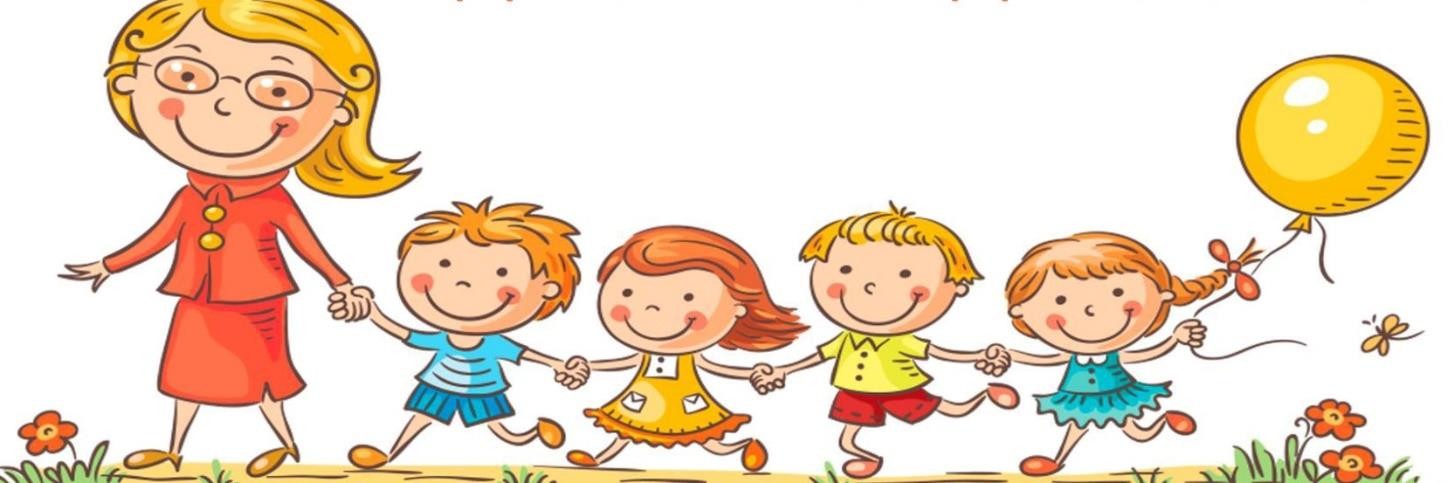 Памятка для родителей № 2Советы родителям:В первую очередь родители должны познакомиться с воспитателями.Приблизительно за месяц можно начинать подготавливать ребенка психологически - рассказать про то, что такое детский сад, кто туда ходит, что там происходит, желательно, как можно чаще гулять около него, чтобы малыш привыкал к территории. Однако одновременно с этим нужно не перестараться - не стоит слишком часто акцентировать внимание на предстоящем событии, что может вызвать у ребенка страх и неуверенность в собственных силах.К режиму детского сада необходимо подготовиться также заблаговременно - обычно детей приводят к 8-9 утра, а забирают в 6 вечера, тихий час - с 13 до 15. Далеко не все дети привыкли вставать в 7 утра, поэтому перестраиваться под новый лад нужно начинать как минимум за 2-3 месяца. Отправляться ко сну лучше в 21.00.В первые несколько дней ни в коем случае не следует оставлять ребенка более чем на 2-3 часа. Наблюдая за его реакцией, можно постепенно увеличивать время пребывания в детском саду.Еда в детском саду отличается от домашней, поэтому родителям стоит заблаговременно подготовить ребёнка, приучая его к обычной и здоровой пище - супам, кашам, салатам и т.д.Стоит заранее приучать ребёнка к самостоятельности и навыкам самообслуживания.Собираясь в детский сад, можно и даже нужно разрешать ребенку брать с собой какие-либо игрушки, чтобы он привнёс туда «частичку» родного дома.Во время прощания с мамой часто ребенок начинает капризничать - держится всеми силами за маму, иногда даже громко кричит, рыдает и устраивает истерики. Нужно спокойно поцеловать малыша, помахать ему рукой и "передать" в надежные руки воспитателя (если он сам отказывается идти). Обычно дети, особенно ясельного возраста, плачут минут 5-10 и успокаиваются.В первые несколько дней ребенок чувствует себя в детском саду скованно. Постоянное сдерживание эмоций может привести к нервному срыву, поэтому в период адаптации ребенку просто необходимо «выпускать» эмоции впривычной домашней обстановке, не вызывающей скованности. Не ругайте его за то, что он слишком громко кричит или быстро бегает — это ему необходимо.Когда ребенок находится вне детского сада, родителям нужно стараться посвящать ему как можно больше времени - гулять, играть, разговаривать.Будьте в контакте с воспитателями – интересуйтесь поведением ребёнка в саду, его отношениями с взрослыми и сверстниками, обсуждайте возникающие проблемы.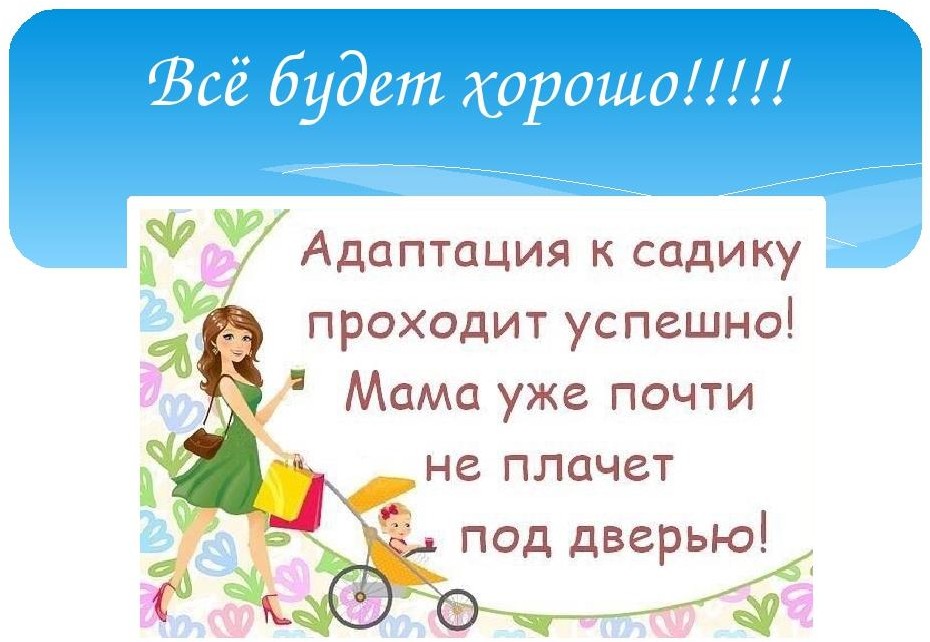 